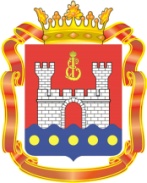 АГЕНТСТВО ПО АРХИТЕКТУРЕ,ГРАДОСТРОЕНИЮ И ПЕРСПЕКТИВНОМУ РАЗВИТИЮ КАЛИНИНГРАДСКОЙ ОБЛАСТИП Р И К А З22 января 2018 г. № 32КалининградО подготовке проекта внесения изменений в Правила землепользования и застройки муниципального образования «Переславское сельское поселение» В соответствии со статьями 31, 33 Градостроительного кодекса Российской Федерации, с учетом протокола заседания комиссии по подготовке проекта правил землепользования и застройки муниципальных образований Калининградской области от 17.01.2018 № 25, рекомендаций, содержащихся в заключении комиссии по подготовке проекта правил землепользования и застройки муниципальных образований Калининградской области от 18.01.2018 № 31,  п р и к а з ы в а ю:1. Подготовить проект внесения изменений в Правила землепользования и застройки муниципального образования «Переславское сельское поселение», утвержденные решением Совета депутатов муниципального образования «Переславское сельское поселение» от 12 декабря 2010 года № 20                             (далее – Проект), в части изменения (дополнения) градостроительных регламентов и территориальных зон.2. Предложения заинтересованных лиц для подготовки Проекта принимаются комиссией по подготовке проекта правил землепользования и застройки муниципальных образований Калининградской области                   (далее – Комиссия) по адресу: г. Калининград, ул. Дм. Донского, 1, до даты проведения общественных обсуждений или публичных слушаний по Проекту.3. Отделу документов градостроительного зонирования Агентства по архитектуре, градостроению и перспективному развитию Калининградской области (М.Н. Краснонос):1) во взаимодействии с Комиссией подготовить Проект в соответствии с требованиями технических регламентов, документами территориального планирования муниципального образования;2) обеспечить размещение на официальном сайте Правительства Калининградской области в информационно-телекоммуникационной сети «Интернет» сообщения о принятии решения о подготовке Проекта в соответствии с частями 7, 8 статьи 31 Градостроительного кодекса Российской Федерации в срок, не позднее чем по истечении 10 дней с даты издания настоящего приказа;3) направить сообщение о принятии решения о подготовке Проекта главе администрации муниципального образования «Зеленоградский городской округ» в соответствии с частями 7, 8 статьи 31 Градостроительного кодекса Российской Федерации для опубликования в установленном порядке и размещения на официальном сайте муниципального образования «Зеленоградский городской округ» в срок, не позднее чем по истечении 10 дней с даты издания настоящего приказа;4) направить Проект главе администрации муниципального образования «Зеленоградский городской округ» для организации и проведения общественных обсуждений или публичных слушаний по Проекту в установленные законом сроки;5) совместно с администрацией муниципального образования «Зеленоградский городской округ» провести общественные обсуждения или публичные слушания по Проекту в соответствии со статьями 5.1, 28, частями 12, 13, 15 статьи 31 Градостроительного кодекса Российской Федерации.4. Настоящий приказ вступает в силу со дня подписания и подлежит официальному опубликованию.Руководитель (директор)                                                                 Н.В. ВасюковаСОГЛАСОВАНО:Первый заместительруководителя (директора)                                                               В.Л. КасьяноваЗаместитель руководителя(директора)                                                                                         Р.В. МироновНачальник правового отдела                                                            К.Ю. ВласковНачальник отдела                                                                           М.Н. КрасноносИсп.:  Пабула А.И.